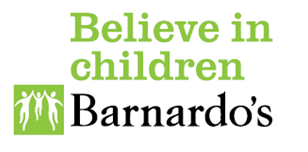 Information for Parents and CarersJargon Buster- HealthCBarnardo’s Registered Charity Nos. 216250 and SC037605                            www.barnardos.org.ukIf you need to ask any questions or for further advice, please contact:Barnardo’s SENDIASS on 0191 4784667or email  DAISS@barnardos.org.uk